STEM-concepten bouwtechnieken:Voorbeelden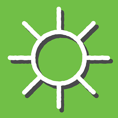 Energie, materie en objecten11.17.01: concepten zoals warmte, warmtetransport, warmtehoeveelheid, warmtecapaciteit, …11.17.03: uitwisseling van materie en energie tussen gebouw en omgeving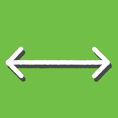 Oorzaak en gevolginvloed van omgevingsfactoren op bouwelementen (temperatuursveranderingen, vocht, UV, …)belang veiligheidsregels bij gebruik gereedschappen, machines en materialenbelang correct gebruiken en onderhouden machines/gereedschappenbelang technische voorschriften en regelgeving bouwknopen09.05.01: verband tussen structuur en eigenschappen van materialen11.16.01: wetten van Newton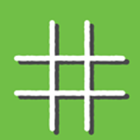 Patronenhorizontale en verticale bouwlijnenbouwplannenstappenplannenmetselverbandentegelpatronenclassificatie van soorten bouw en isolatiematerialen, tegelsoorten, …ijzervlechttechnieken09.05.01: structuureigenschappen op basis van kristalstructuur11.16.03: uitvoeringsplannen interpreteren en opstellen11.17.03: bouwplannen en -modellen interpreteren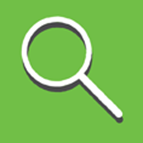 Schaal, verhouding en hoeveelheidmeet- en kostenstaattekening- en planlezenvochtgehalte, volumemassa, massadichtheidsamenstelling mortel, beton, gestabiliseerd zand, …eenheden en symbolen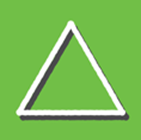 Stabiliteit en veranderingminimale betondekking gewapend beton in functie van bescherming wapening11.16.01: statisch evenwicht11.17.01: thermische eigenschappen in functie van isolatie bouwwerken11.17.03: uitwisseling tussen gebouw en omgeving als dynamische proces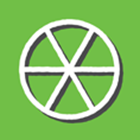 Structuur en functiekeuze technieken en materialen in functie van ontwerpspecificatiessamenstellende delen bouwknopen, dekvloeren, muur- en betonconstructies, …integratie geprefabriceerde elementen in functie van stabiliteit muurconstructiegebruik waterkering en thermische isolatie bij muurconstructieswapeningstechnieken gewapend betonstructuur en werking huisriolering en afwateringstelsel11.16.03: relatie tussen structuur en functie binnen constructies11.17.01: bouwknopen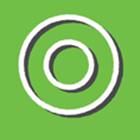 Systemen en modellenaanzichten ontwerptekeningen en plannentekenprojecties en -normenwapeningsplanisolatienormenbouw en werking gereedschappen en machinessamenstellende delen van een bouwconstructie11.17.03: gebouw als systeem